Министерство образования и науки Челябинской областиГосударственное бюджетное профессиональное образовательное учреждение«Златоустовский индустриальный колледж им П.П. Аносова»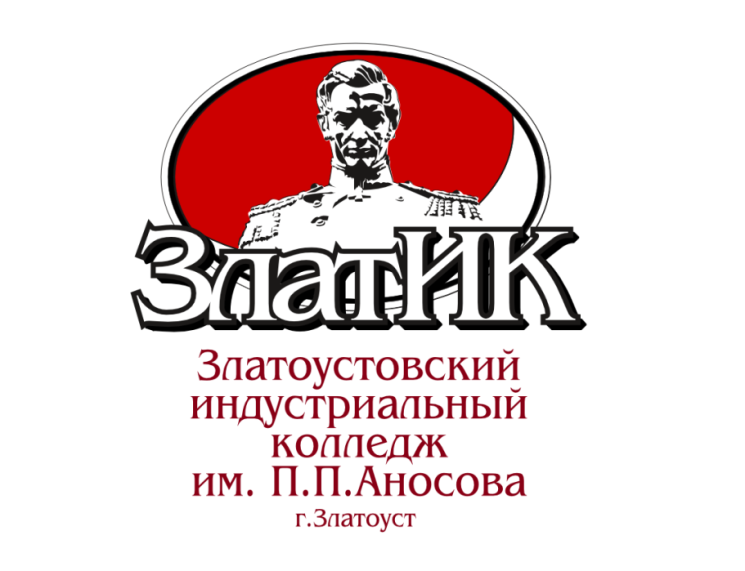 Обеспечение навигации по востребованным профессиям технического профиля для обучающихся разных возрастных групп в рамках сетевого взаимодействия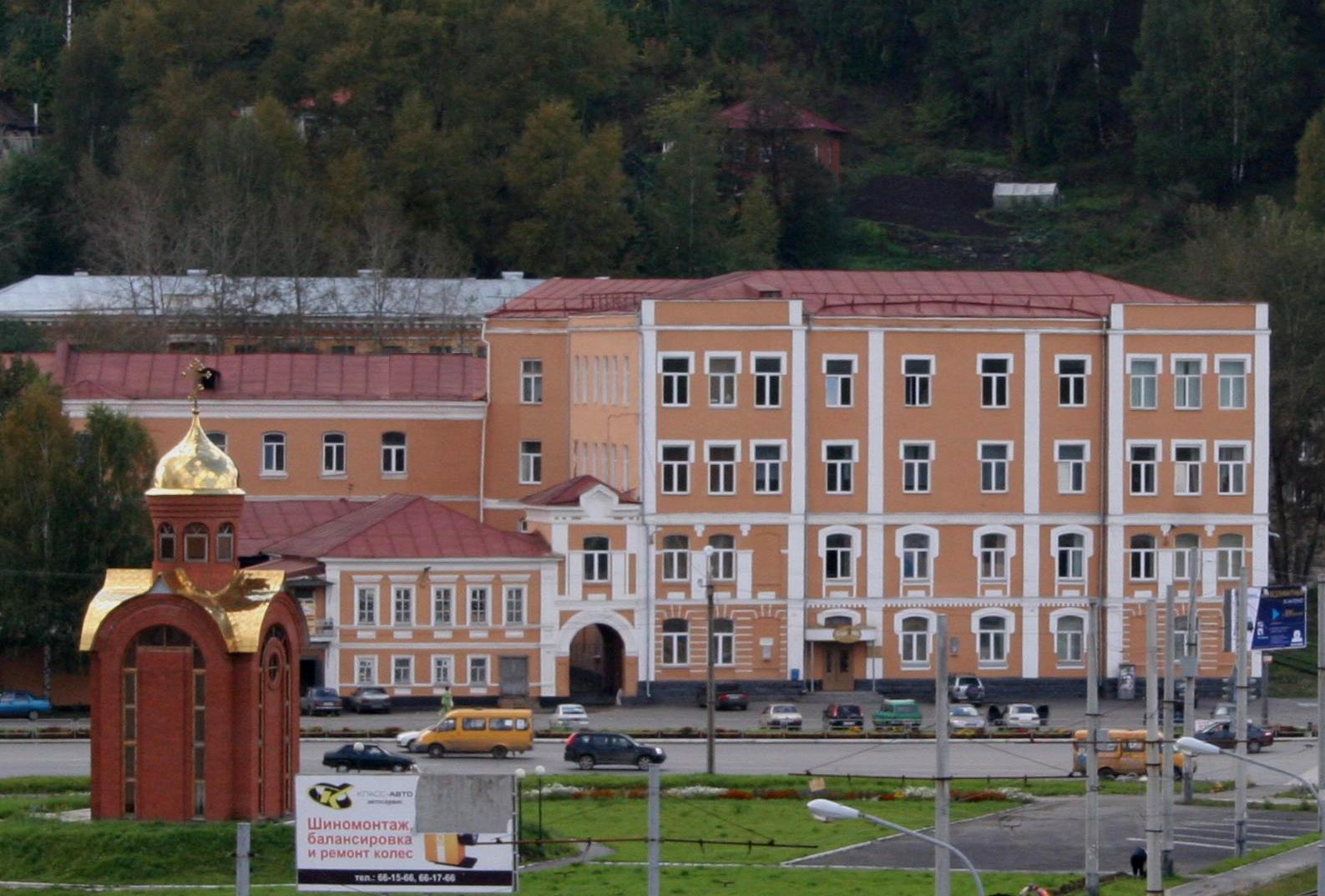 Обеспечение навигации по востребованным профессиям технического профиля для обучающихся разных возрастных групп в рамках сетевого взаимодействияНаучный руководитель - Саламатов А.А., директор Института дополнительного образования и профессионального обучения ЮУрГГУ-ЧГПУ, доктор педагогических наукСроки реализации проекта - сентябрь 2016 – декабрь 2020  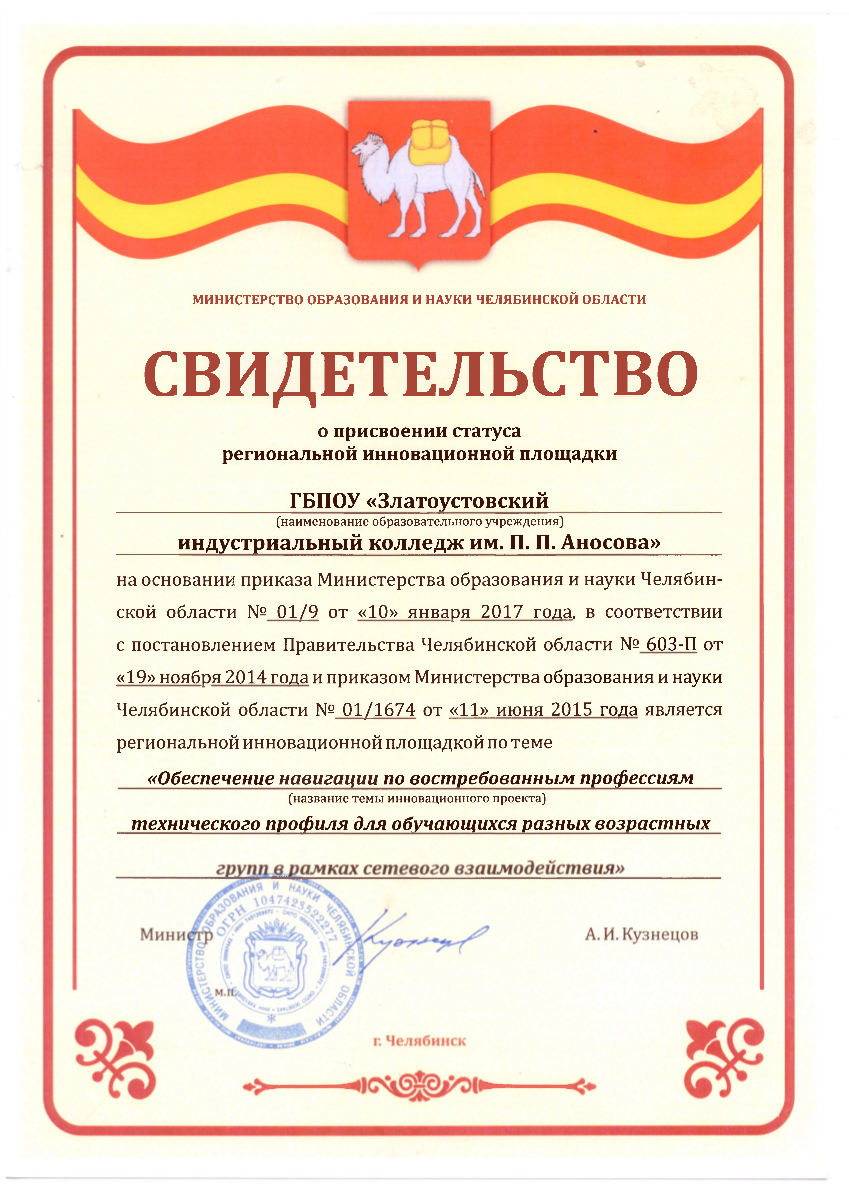 Цели1. Разработка модели сетевого взаимодействия, обеспечивающей  навигацию по профессиям технического профиля.2. Создание организационно-педагогических  условий обеспечения навигации по востребованным и перспективным профессиям технического профиля для обучающихся дошкольного, школьного возрастов и студентов колледжа.Объект – профессиональная навигация для обучающихся разных возрастных групп.Предмет – организационно-педагогические условия обеспечения навигации по востребованным профессиям технического профиля.Задачи1. Разработать модель сетевого взаимодействия участников образовательного процесса.2. Создать единое информационное образовательное пространство, обеспечивающее навигацию по востребованным профессиям технического профиля.3. Обеспечить материально-технической и методической базой навигацию по профессиям технического профиля.4. Создать психолого-педагогические условия, обеспечивающие непрерывность образовательного процесса в рамках профессиональной навигации.5. Формировать систему знаний обучающихся о видах  технических специальностей и профессий.Основные идеи инновационного проекта1. Создание единого информационного образовательного пространства, способствующего освоению знаний об  инженерии и популяризации ценностей технологического и естественно-математического образования;2. Формирование элементарных представлений об общественной значимости технических профессий, устойчивого интереса к ним;3.Формирование культуры комплексного применения обучающимися знаний в области технического и технологического образования;4. Ориентация детей на осознанный выбор профессии;5. Формирование сети партнерских отношений (детский сад, школа, колледж) в интересах успешной социализации обучающихсяОжидаемый результат - готовая к тиражированию модель сетевого взаимодействия по обеспечению профессиональной навигацииСоциальные партнерыМКУ Управление образования и молодежной политики Златоустовского городского округаМАДОУ «Детский сад комбинированного вида №2»МАДОУ «Центр развития ребенка – детский сад №15»МАДОУ «Детский сад №44»МАОУ «Средняя общеобразовательная школа №34»МАОУ «Средняя общеобразовательная школа №45»МАОУ «Средняя общеобразовательная школа №4»ГБПОУ «Челябинский техникум промышленности и городского хозяйства им. Я.П. Осадчего»ГБПОУ «Магнитогорский педагогический колледж»Промежуточные итоги работы региональной инновационной площадкиянварь 2017 – май 2019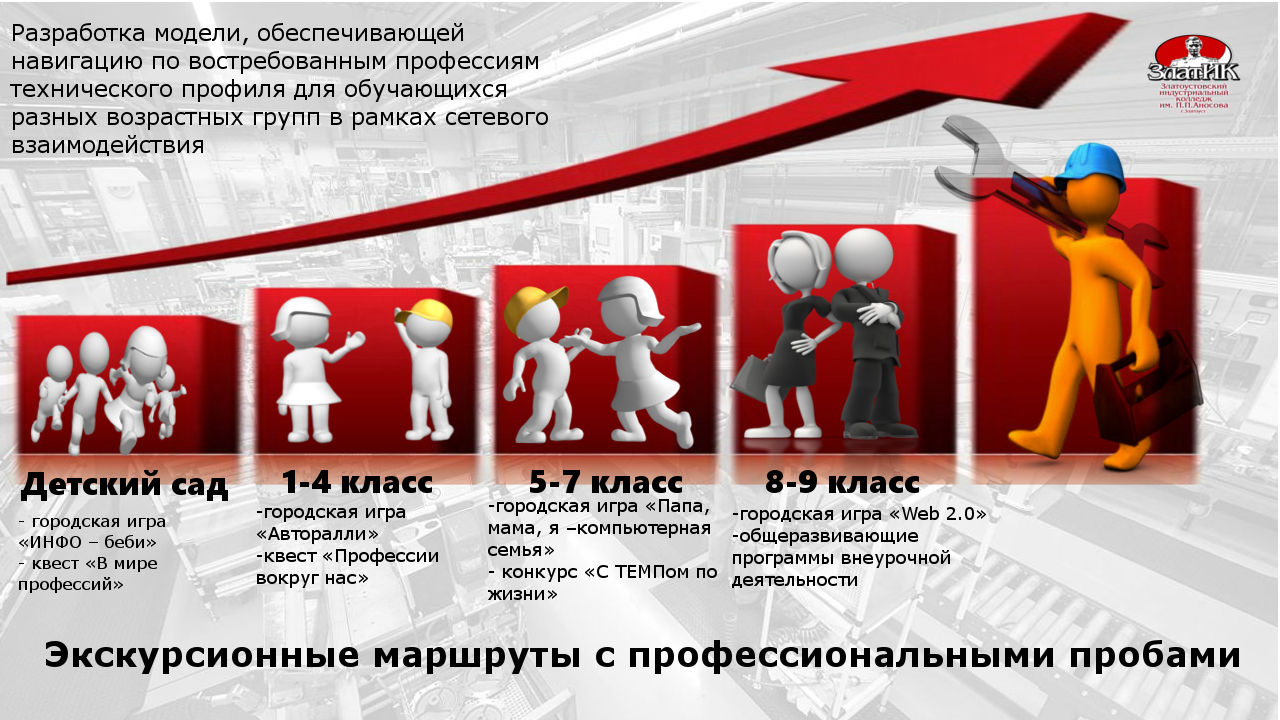 ГОРОДСКИЕ МЕРОПРИЯТИЯОРГАНИЗАЦИЯ ВНЕУРОЧНОЙ ДЕЯТЕЛЬНОСТИДополнительная общеразвивающая программавнеурочной деятельности «Гравюра»Разработчик – Белых А.И., учитель ИЗО и черчения МАОУ СОШ №34Учащиеся 8 класса МАОУ СОШ №34Общеобразовательная программа внеурочной деятельности«Моделирование и проектирование на компьютере»Разработчик - Тимофеева Е.В., преподаватель ГБПОУ «Златоустовский индустриальный колледж им. П.П. Аносова»Учащиеся 8-9 классов МАОУ СОШ №34, №п/пМероприятиеСрокиРезультатыПоисково-ориентировочныйсентябрь 2016г. – декабрь 2017г.Поисково-ориентировочныйсентябрь 2016г. – декабрь 2017г.Поисково-ориентировочныйсентябрь 2016г. – декабрь 2017г.Поисково-ориентировочныйсентябрь 2016г. – декабрь 2017г.1Создание нормативной базысентябрь 2016 -апрель 2017гг.Разработаны:1) программа деятельности инновационной площадки; 2) программа мониторинга;3) внутренние локальные акты:- положение о инновационной деятельности;- положение о рабочей группе- положение о временном творческом коллективе педагогических работников2Создание УМКянварь-декабрь 2017г.Разработаны:1) дополнительная общеразвивающая программа внеурочной деятельности «Гравюра»;2) общеобразовательная программа внеурочной деятельности «Моделирование и проектирование на компьютере»3) экскурсионные маршруты по всем направлениям профессиональной подготовки;4) содержание конкурсов «Инфо-беби», «Мама, папа, я – компьютерная семья», «Авторалли», «С ТЕМПом по жизни», «Поколение Web 2.0»3Изучение и формирование социального заказа на образовательные услугиянварь-декабрь 2017г.Диагностика с целью сбора информации об индивидуальных образовательных запросах:- учащихся 8-9 классов школы № 34; 4, 45- детей и родителей д/с №2, 15, 44Родительские собрания с целью информирования родителей о возможностях ранней профориентации в рамках сетевого взаимодействия4Работа с педагогическими кадрамиянварь-декабрь 2017г.январь-декабрь 2017г.- Диагностика педагогов с целью выявления профессиональных затруднений.- Создание рабочих групп- Формирование временных творческих коллективов Актуализационно-внедренческийянварь 2018г. - март 2019г.Актуализационно-внедренческийянварь 2018г. - март 2019г.Актуализационно-внедренческийянварь 2018г. - март 2019г.Актуализационно-внедренческийянварь 2018г. - март 2019г.Актуализационно-внедренческийянварь 2018г. - март 2019г.1Организация образовательного процессаОрганизация образовательного процесса2017/18 уч. год2018/19 уч. годМероприятия:- экскурсии,- беседы с родителями, учителями;- конкурсы «Инфо-беби», «Мама, папа, я – компьютерная семья», «Авторалли», «С ТЕМПом по жизни», «Поколение Web 2.0»Реализация:- дополнительной общеразвивающей программы внеурочной деятельности «Гравюра»;- общеобразовательной программы внеурочной деятельности «Моделирование и проектирование на компьютере»- Разработка учебных занятий для учащихся школ города в рамках курса «Я - златоустовец»2Организация психологической службы по сопровождению проектаОрганизация психологической службы по сопровождению проектавесь периодПрограммы психолого-педагогического сопровождения профессиональной навигации:- «Калейдоскоп профессий»- «Путь в профессию»Аналитико-результативныйапрель – декабрь 2019г.Аналитико-результативныйапрель – декабрь 2019г.Аналитико-результативныйапрель – декабрь 2019г.Аналитико-результативныйапрель – декабрь 2019г.1Подведение итогов, оценка результативности проектаПодведение итогов, оценка результативности проектафевраль – сентябрь 2019г.- Обоснование модели профессиональной навигации в рамках сетевого взаимодействия- Публикация материалов«Инфо-беби»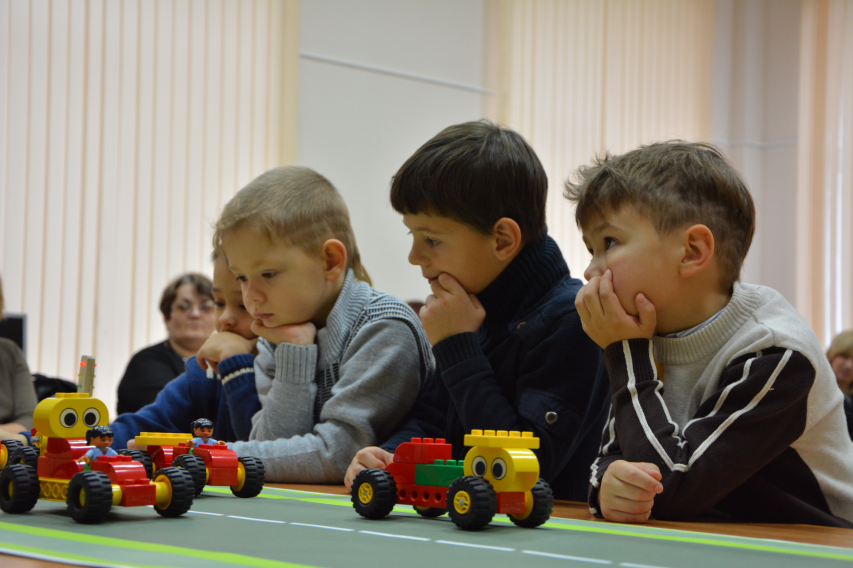 «Авторалли»«Авторалли»«Авторалли»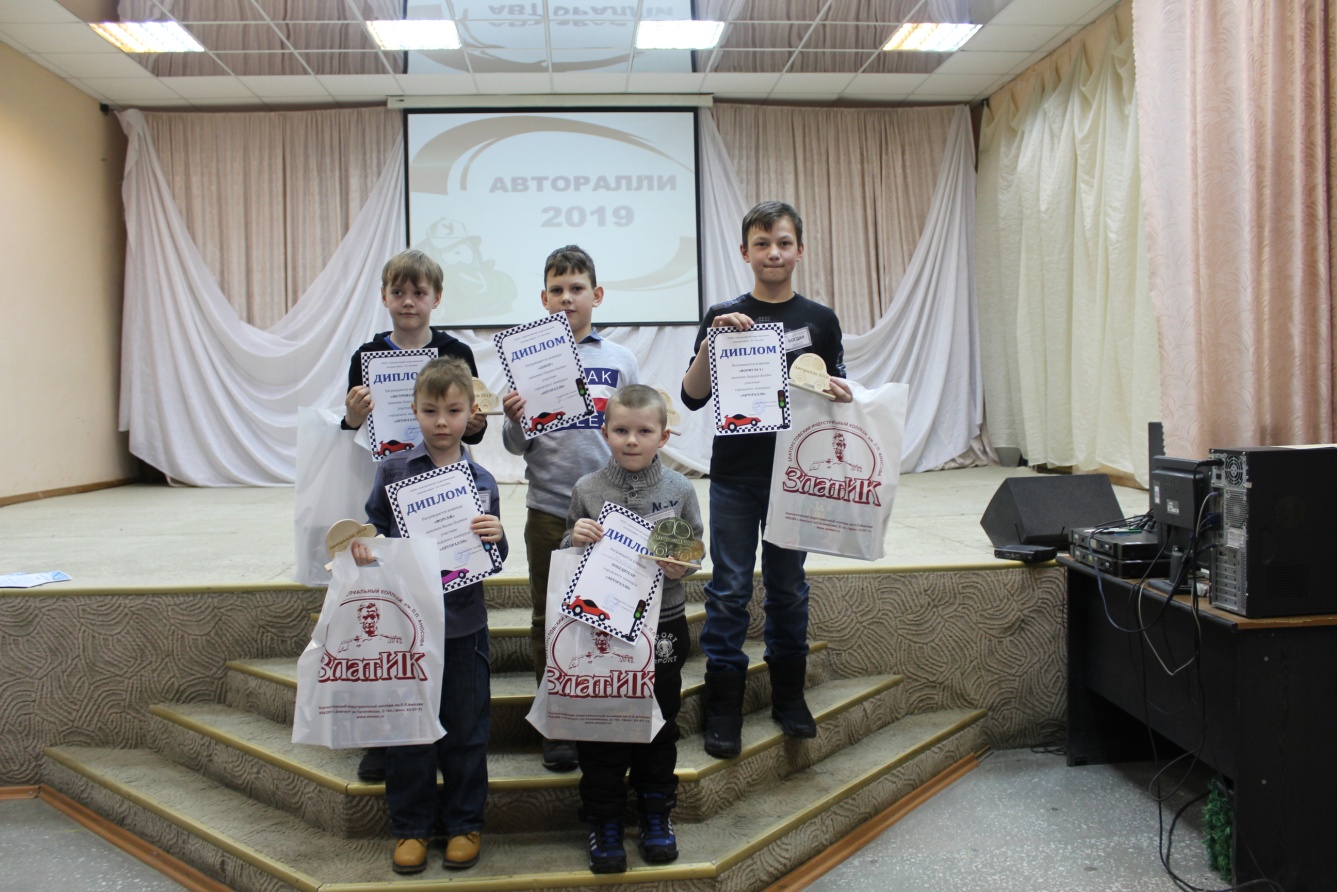 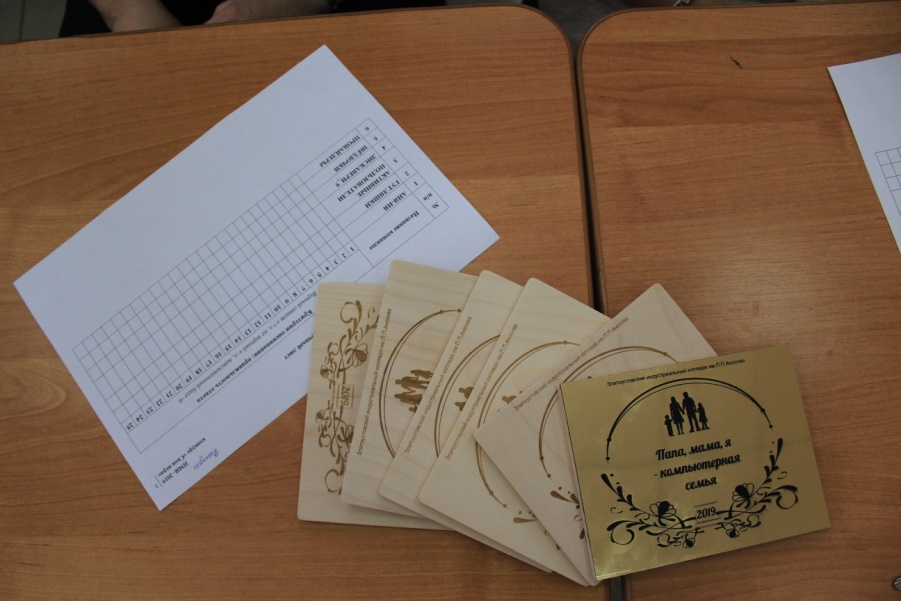 «Папа, мама, я – компьютерная семья»«Папа, мама, я – компьютерная семья»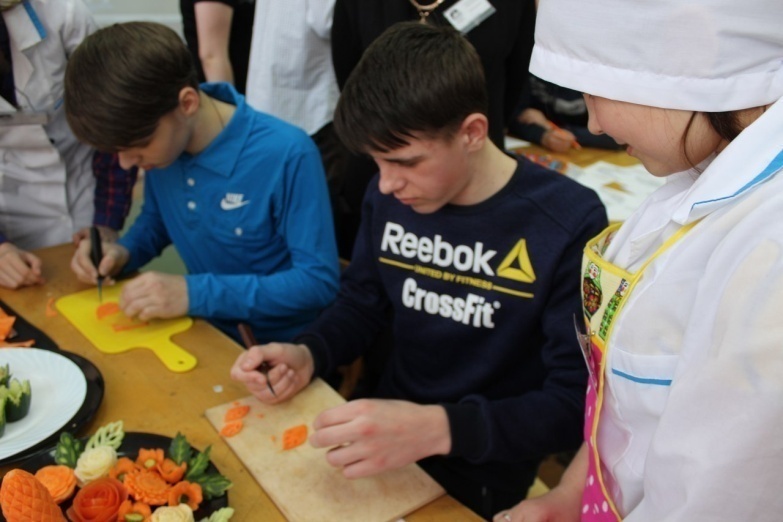 «С ТЕМПом по жизни»«Поколение Web 2.0»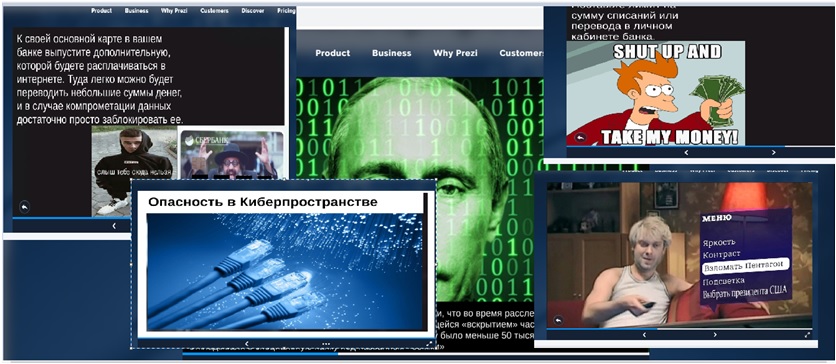 